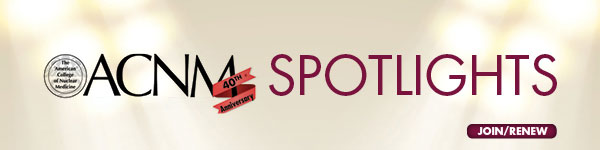 2015 Scientific Abstracts:This year ACNM had highest number of abstract submissions. It was due to the joint effort of ACNM and SNMMI to invite the Nuclear Medicine residents and Young Professionals to participate. Seventy-five abstracts were submitted and about 80% of them were accepted and will be published in Clinical Nuclear Medicine Journal. All presenters have a chance to write their manuscripts. These will undergo an expedited review, and accepted ones will be published in the CNM journal shortly after.SNMMI will award the top abstracts travel to China in May 2015 to participate in the Chinese Nuclear Medicine Annual Meeting in Shanghai. Additionally, two awardees will be travelling for the exchange program to China to spend two weeks to learn about nuclear medicine practice in China and more.Additionally, ACNM will award two abstracts with travel grants, $750 each and three best essay awards, $500 each.Please join us on Thursday, January 22nd, in the morning to participate in the oral and poster presentations and later on for the award dinner ceremony to congratulate them in the evening.Simin Dadparvar, MDChair, Scientific Abstracts 